«Elías» vendrá primero – Malaquías 4:5-6Bosquejo de estudio para HageoHageo 1 – Modelo en la historiaHageo 2 – Antimodelo en CristoBosquejo de estudio para Zacarías Zacarías 1:1-6 – El llamado de Zacarías al arrepentimientoZacarías 1:7-6:8 – La visión de la noche de ZacaríasEl pueblo restaurado – 1:7-17La protección restaurada – 1:18-21El templo restaurado – Cap. 2El sumo sacerdote restaurado – Cap. 3El rey restaurado – Cap. 4La honestidad restaurada – 5:1-4Pecados purgados – 5:5-11El día del Señor – 6:1-8Zacarías 6:9-15 – La coronación del sumo sacerdoteZacarías 7-8 – Una pregunta sobre el ayunoZacarías 9-14 – La venida del Rey y el día del SeñorBosquejo de estudio para Malaquías Malaquías 1:1-4:3 – Disputas entre Yahveh y su puebloYahveh ha amado a su pueblo – 1:1-5El pueblo de Yahveh lo ha despreciado – 1:6-2:9El pueblo de Yahveh ha quebrantado los pactos – 2:10-16El pueblo de Yahveh lo ha cansado – 2:17-3:7El pueblo de Yahveh lo ha robado – 3:8-12El pueblo de Yahveh ha hablado en su contra – 3:13-4:3Malaquías 4:4-6 – Una señal antes del día del Señor – 4:4-6Primera edición en español: 2019Copyright © 2019 por 9Marks para esta versión españolaSeminario Básico—Panorama del A.T.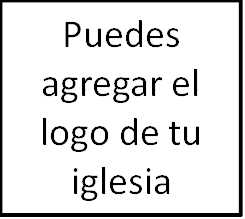 Clase 26: Hageo, Zacarías y MalaquíasHAGEOContextoEl pueblo está preocupado por sus propios intereses.El pueblo está descuidando la reedificación del templo.La edificación del templo se reanuda en el año 520 a. C.Tema Yahveh está transformando los corazones de su pueblo para que busquen su gloria y le agradezcan al reedificar su templo, que sirve como un modelo de la mayor gloria del templo del fin de los tiempos venideros.¿El placer y la gloria de quién? – Hageo 1:7-8El reinado soberano de Yahveh sobre el corazón – Hageo 1:13-14La gloria mayor – Hageo 2ZACARÍASContextoZacarías un contemporáneo de Hageo.Zacarías espera la venida del Mesías.Tema Yahveh ha restaurado las viejas formas de prefigurar y profetizar nuevas formas en el futuro: la gran restauración del exilio espiritual por parte del Mesías venidero.El Rey Sacerdote mesiánico– Zacarías 6:9-15El mensaje mesiánico de Zacarías – Zacarías 9-14MALAQUÍASContextoFinales del siglo V a. C. El pueblo está a la deriva en el secularismo.El último profeta antes del día del Señor.Tema El pueblo de Yahveh está comenzando a alejarse de nuevo, por lo que Yahveh tendrá que visitarlos pronto.Yahveh no será despreciado – Malaquías 1:6-2:9Yahveh no permitirá la infidelidad matrimonial – Malaquías 2:10-16Yahveh no será robado – Malaquías 3:8-12